Dear Sir/Madam,1	I would like to inform you that ITU and UNECE will organize the 15th edition of the Symposium on the Future Networked Car (FNC-2020) which will take place on 5 March 2020 within the 90th Geneva International Motor Show at PALEXPO, Geneva, Switzerland. As usual, the symposium will be held back-to-back with the meeting of the Collaboration on ITS Communication Standards (CITS) on ITU premises, Geneva, 6 March 2020.The symposium will open at 09:30 hours. Participant registration will begin at 08:30 hours at PALEXPO. Detailed information concerning the FNC-2020 meeting room will be displayed at the entrances to the Conference Centre in PALEXPO and on the Symposium website (see Annex 1).2	Discussions will be held in English only. 3	Participation is open to ITU Member States, Sector Members, Associates and Academic Institutions and to any individual from a country which is a member of ITU who wishes to contribute to the work. This includes individuals who are also members of international, regional and national organizations. Participation in the symposium will be free of charge, however seats are limited, and early registration is encouraged.4	 Each year, beginning in 2005, the Symposium on the Future Networked Car has brought together representatives of the automotive, information technology, and communications industries, along with government leaders, to discuss the status and future of vehicle communications and automated driving.  It is held at the venue for the Geneva International Motor Show on the Motor Show’s first public day.FNC 2020 panelists will examine the latest advances in the areas of vehicle connectivity, cybersecurity, applications of artificial intelligence (AI), and the global regulatory framework that will support deployment of more highly automated mobility solutions.  The Symposium will explore the relationships between vehicle communications and automated driving by analyzing the crucial role of the latest 5G connectivity technologies in delivering safer and more effective transport. Collaboration among the various standards bodies is essential to success, and this topic will be in focus during the panel discussions. 5	Information related to the symposium, including a draft programme, is available on the event website: https://www.itu.int/en/fnc/2020 . Participants are requested to check the symposium website periodically for updates. Please do not hesitate to contact Stefano Polidori (stefano.polidori@itu.int) should you need additional information on the program. For information on sponsorship opportunities for the FNC-2020, please contact tsbevents@itu.int. 6	An open meeting of the Collaboration on ITS Communication Standards will be organized back-to-back with the symposium on 6 March 2020 at ITU headquarters to review the state of ITS communication standards and discuss the road ahead. More information about the CITS meeting, including registration, will be available at http://itu.int/go/ITScomms. Remote participation will be possible for registered participants.7	Practical information on the symposium venue as well as a list of tourist offices are provided in Annex 1 hereto. If you need any support, please contact tsbevents@itu.int.8	For your convenience, a hotel confirmation form is enclosed in Annex 2 (see http://www.itu.int/travel/ for a list of hotels). Finding accommodation during the 90th Geneva International Motor Show might be difficult; we therefore urge participants to book rooms as soon as possible. 9	 Participants are requested to register online for the Symposium on the Future Networked Car, Geneva (Palexpo), 5 March 2020 at the link below. (Please note that seats are limited.) 
https://www.itu.int/net4/CRM/xreg/web/Registration.aspx?Event=C-00007252[NOTE: Online registration for the CITS meeting, Geneva (ITU), 6 March 2020, will be found on the CITS website at http://itu.int/go/ITScomms ]10	I would remind you that citizens of some countries are required to obtain a visa in order to enter and spend any time in Switzerland. The visa must be requested at least four (4) weeks before the date of beginning of the event and obtained from the office (embassy or consulate) representing Switzerland in your country or, if there is no such office in your country, from the one that is closest to the country of departure.If problems are encountered by ITU Member States, Sector Members, Associates or Academic Institutions, and at the official request made by them to TSB, the Union can approach the competent Swiss authorities in order to facilitate delivery of the visa, but only within the period mentioned of four weeks. Any such request should be made by checking the corresponding box on the registration form no later than four weeks before the event. Enquiries should be sent to the ITU Travel Section (travel@itu.int), bearing the words “visa support”.Yours faithfully,(signed)Chaesub Lee
Director of the Telecommunication
Standardization Bureau
Annexes: 2ANNEX 1

Practical informationThe FNC-2020 will be held during the 90th Geneva International Motor Show. The symposium will be held in Room K of the Conference Centre, located on the mezzanine level in Hall 1 of Geneva PALEXPO.Maps indicating the location of the Conference Centre at Geneva PALEXPO as well as access for the disabled can be found at the following link: http://www.palexpo.ch/. Contact Information for Tourist Offices in , Vaud and neighbouring Others:www.swisshotels.com www.MySwitzerland.comANNEX 2TELECOMMUNICATION STANDARDIZATION SECTOR
Symposium on the Future Networked Car (FNC-2020) on 5 March 2020 in Geneva.Confirmation of the reservation made on (date) ____________ with (hotel) ___________________at the ITU preferential tariff____________ single/double room(s)arriving on (date) ____________ at (time) ____________ departing on (date) ____________GENEVA TRANSPORT CARD: Hotels and residences in the canton of Geneva now provide a free "Geneva Transport Card" valid for the duration of the stay. This card will give you free access to Geneva public transport, including buses, trams, boats and trains as far as Versoix and the airport. Family name:	_________________________________First name:		_________________________________Address:	_______________________________	Tel:	_________________________________________________________________________	Fax:	_________________________________________________________________________	E-mail:	________________________________Credit card to guarantee this reservation: AX/VISA/DINERS/EC (or other) _____________________No.: _____________________________________	 Valid until: _____________________________Date: ____________________________________	Signature: ________________________________________________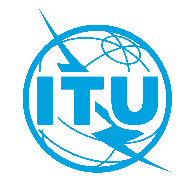 International telecommunication unionTelecommunication Standardization BureauInternational telecommunication unionTelecommunication Standardization BureauGeneva, 10 December 2019Geneva, 10 December 2019Ref:
ContactTSB Circular 216
FNC-2019/SP
Stefano PolidoriTSB Circular 216
FNC-2019/SP
Stefano PolidoriTo:-	Administrations of Member States of
the Union;-	ITU-T Sector Members;-	ITU-T Associates;-	ITU AcademiaTo:-	Administrations of Member States of
the Union;-	ITU-T Sector Members;-	ITU-T Associates;-	ITU AcademiaTel:+41 22 730 5858+41 22 730 5858To:-	Administrations of Member States of
the Union;-	ITU-T Sector Members;-	ITU-T Associates;-	ITU AcademiaTo:-	Administrations of Member States of
the Union;-	ITU-T Sector Members;-	ITU-T Associates;-	ITU AcademiaFax:+41 22 730 5853+41 22 730 5853To:-	Administrations of Member States of
the Union;-	ITU-T Sector Members;-	ITU-T Associates;-	ITU AcademiaTo:-	Administrations of Member States of
the Union;-	ITU-T Sector Members;-	ITU-T Associates;-	ITU AcademiaE-mail:tsbevents@itu.inttsbevents@itu.intCopy to:-	The Chairmen and Vice-Chairmen of 
Study Groups;-	The Director of the Telecommunication Development Bureau;-	The Director of the Radiocommunication BureauCopy to:-	The Chairmen and Vice-Chairmen of 
Study Groups;-	The Director of the Telecommunication Development Bureau;-	The Director of the Radiocommunication BureauSubject:     Symposium on the Future Networked Car (FNC-2020) at the Geneva International Motor Show ‒ Geneva, 5 March 2020 and CITS Meeting at ITU premises – Geneva, 6 March 2020Symposium on the Future Networked Car (FNC-2020) at the Geneva International Motor Show ‒ Geneva, 5 March 2020 and CITS Meeting at ITU premises – Geneva, 6 March 2020Symposium on the Future Networked Car (FNC-2020) at the Geneva International Motor Show ‒ Geneva, 5 March 2020 and CITS Meeting at ITU premises – Geneva, 6 March 2020Symposium on the Future Networked Car (FNC-2020) at the Geneva International Motor Show ‒ Geneva, 5 March 2020 and CITS Meeting at ITU premises – Geneva, 6 March 2020Tourist Office for:Tel:Fax:AddressURLGeneva+41 (0) 22 909 70 00 +41 (0) 22 909 70 1118, rue du Mont-Blanc 
1201 Genevawww.geneve-tourisme.chMorges+41 (0) 21 801 32 33+41 (0) 21 801 31 30Rue du Château 1110 Morgeswww.morges.ch/Vaud+41 (0) 21 613 26 26+41 (0) 21 613 26 00Avenue d'Ouchy 60
Case Postale 164 1000 Lausanne 6www.vaudtourisme.ch/ Evian+33 (0) 450 75 04 26+33 (0) 450 75 61 08BP 18 - 74502 Evian-les-Bains Cedex
Francewww.eviantourism.comAnnecy+33 (0) 450 45 00 33+33 (0) 450 51 87 20Bonlieu 
1 rue Jean Jaurès, 74000 Annecy
Francewww.lac-annecy.comDivonne-les-Bains+33 (0) 450 20 01 22+33 (0) 450 20 00 40Rue des Bains - B.P. 90, 01220 Divonne-Les-Bains 
Francewww.divonnelesbains.comThis confirmation form should be sent directly to the hotel of your choiceINTERNATIONAL TELECOMMUNICATION UNION